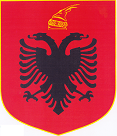 REPUBLIKA E SHQIPËRISËKuvendiPROJEKTLIGJNr. ______/2022PËR DISA NDRYSHIME NË LIGJIN NR. 96/2016, “PËR STATUSIN E GJYQTARËVE DHE PROKURORËVE NË REPUBLIKËN E SHQIPËRISË”, TË NDRYSHUARNë mbështetje të neneve 81 dhe 83, pika 1, të Kushtetutës, me propozimin e Këshillit të Ministrave, KUVENDIVENDOSI:	Në ligjin nr. 96/2016, “Për statusin e gjyqtarëve dhe prokurorëve në Republikën e Shqipërisë”, të ndryshuar, bëhen ndryshimet e mëposhtme:Neni 1	Në nenin 152, pika 2, fjalia e tretë, togfjalëshi “por jo më vonë se tre ditë nga data e paraqitjes së kërkesës” zëvendësohet me togfjalëshin “me paraqitjen e kërkesës”.Neni 2Në nenin 155, pika 1, togfjalëshi “brenda tre ditëve” zëvendësohet me fjalën “menjëherë”.Neni 3	Ky ligj hyn në fuqi 15 ditë pas botimit në Fletoren Zyrtare.KRYETARILINDITA NIKOLLA